Guerilla RunningpresentsBackwards Mile1 mile. 1 direction: backwards.Saturday, January 23, 20103PMMarathon Park$10 (to benefit Olympia Action Network)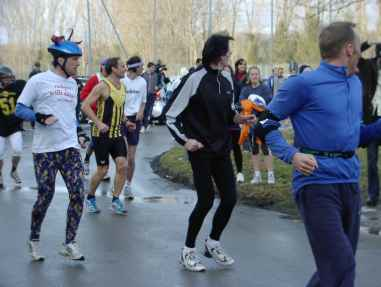 Backwards running offers many benefits:Builds stamina.Strengthens leg muscles.Improves quickness.Promotes balance.Enhances quality of life.Restores good posture.Questions?: jamisongirls@hotmail.com